Ε.Ε.Τ.Ε.Μ.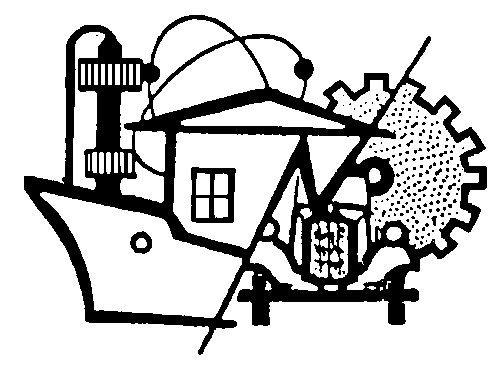 ΕΠΑΓΓΕΛΜΑΤΙΚΗ - ΕΠΙΣΤΗΜΟΝΙΚΗ ΕΝΩΣΗ ΤΕΧΝΟΛΟΓΙΚΗΣ ΕΚΠΑΙΔΕΥΣΗΣ ΜΗΧΑΝΙΚΩΝΟ επιστημονικός και επαγγελματικός ενιαίος φορέας οργάνωσης και εκπροσώπησηςτων Μηχανικών του τεχνολογικού τομέα ανώτατης εκπαίδευσηςΤαχ. Δ/νση: ΒΕΡΑΝΖΕΡΟΥ 15 –106 77,  ΑΘΗΝΑ ΤΗΛ.: 2105227812 - 2105227276Fax: 2105243701, http://www.eetem.gr  - E-mail: eetem@eetem.gr Παρατηρήσεις της Ε.Ε.Τ.Ε.Μ.στο σχέδιο νόμου του Υπουργείου Περιβάλλοντος και Ενέργειας με τίτλο «Έλεγχος και προστασία του δομημένου περιβάλλοντος»Οι διατάξεις του εν λόγω νομοσχεδίου αφορούν όλους τους Μηχανικούς (Πανεπιστημιακού και Τεχνολογικού Τομέα), οι οποίοι ασχολούνται με δραστηριότητες που περιγράφονται στο παρόν νομοσχέδιο (πχ έκδοση αδειών δόμησης, τακτοποιήσεως αυθαιρέτων κλπ).Ωστόσο, στη σύνθεση των, αναφερόμενων στο νομοσχέδιο, γνωμοδοτικών οργάνων (επιτροπών και συμβουλίων) δεν προβλέπεται η συμμετοχή εκπροσώπου της Ε.Ε.Τ.Ε.Μ, παρόλο που τα όργανα αυτά θα εξετάζουν και υποθέσεις Πτυχιούχων Μηχανικών Τ.Ε.Ι, μελών της Ε.Ε.Τ.Ε.Μ.Αντίθετα υπάρχει υπερεκπροσώπηση των Μηχανικών του Πανεπιστημιακού Τομέα, τόσο ως εκπρόσωποι του Τ.Ε.Ε όσοι και ως εκπρόσωποι συλλόγων Διπλωματούχων Μηχανικών.Δεδομένου ότι η Ε.Ε.Τ.Ε.Μ συμμετέχει ήδη σε γνωμοδοτικά και αποφασιστικά όργανα της πολιτείας και δεδομένου ότι εκπροσωπεί το 40% σχεδόν του συνόλου των μηχανικών ανώτατης εκπαίδευσης της χώρας, θα πρέπει για λόγους διαφάνειας, ισονομίας και εκπροσώπησης να συμμετέχει με εκπρόσωπους της σε όλα τα γνωμοδοτικά όργανα με τεχνικό αντικείμενο. Επομένως προτείνουμε την τροποποίηση των παρακάτω άρθρων ως ακολούθως:Άρθρο 49 - Μητρώο Μελετητών και Επιβλεπόντων Μηχανικών και καθήκονταΣτην παράγραφο 2 αναφέρεται ότι τα στοιχεία των εγγεγραμμένων στο Μητρώο Μηχανικών, που θα  τηρεί το Υπουργείο, θα παρέχονται από το Τ.Ε.Ε μέσω του Μητρώου Μελών και του Βιβλίου Τεχνικών Επωνυμιών που τηρεί το Τ.Ε.Ε. Επισημαίνουμε ότι ανάμεσα στα εν λόγω στοιχεία των μηχανικών θα περιλαμβάνονται και τα “ειδικά επαγγελματικά δικαιώματα”.  Όπως έχει όμως αποδειχθεί, το Τ.Ε.Ε, με την μέχρι τώρα συμπεριφορά του, δεν πληροί το τεκμήριο της αντικειμενικότητας και της αμεροληψίας που απαιτείται σε αυτές τις περιπτώσεις, δεδομένου ότι είναι φορέας ανταγωνιστικός προς τα συμφέροντα των Μηχανικών Τ.Ε.Ι. Αυτό επιβεβαιώνεται και από την καταδικαστική σε βάρος του Απόφαση 512/VI/2010 της Επιτροπής Ανταγωνισμού, σύμφωνα με την οποία το Τ.Ε.Ε αποτελεί “ένωση επιχειρήσεων”.Η ανάθεση συνεπώς, τέτοιων αρμοδιοτήτων στο Τ.Ε.Ε είναι βέβαιο ότι θα δημιουργήσει πληθώρα προβλημάτων, δεδομένης της μέχρι σήμερα τακτικής του να χρησιμοποιεί τέτοιου είδους συστήματα (Μητρώα) προς όφελος των μελών του ή για δικούς του εισπρακτικούς σκοπούς, δημιουργώντας προβλήματα στους συναλλασσόμενους (πολίτες, Μηχανικούς, λοιπούς επαγγελματίες) και στο ίδιο το κράτος.Πρέπει να επισημανθεί, εξάλλου, ότι με την πρόσφατη Κ.Υ.Α 178679/04-07-2017 (ΦΕΚ Β’ 2337 04-07-2017), που τροποποίησε τη προηγούμενη, υπ΄αρ.   188343/23-12-2016 (ΦΕΚ Β΄ 4508 30-12-2016), καταργείται ως απαιτούμενο δικαιολογητικό για την εγγραφή στο Μητρώο Ενεργειακών Ελεγκτών η οποιαδήποτε βεβαίωση εγγραφής στο Τ.Ε.Ε τόσο για τους Διπλωματούχους Μηχανικούς (βεβαίωση μέλους), όσο και για  τους Πτυχιούχους Μηχανικούς Τ.Ε (βεβαίωση εγγραφής στο βιβλίο Τεχνικών Επωνυμιών του T.E.E).Θεωρούμε ότι η συγκεκριμένη διάταξη έχει ως μοναδικό σκοπό τη δημιουργία νέων πόρων για το Τ.Ε.Ε, ιδίως μετά τη κατάργηση, με μνημονιακές κυρίως διατάξεις, πόρων που εισέπραττε ανέκαθεν το Τ.Ε.Ε (όπως πχ το 2% υπέρ Τ.Ε.Ε κα).Η πρόβλεψη για την ανάθεση σε τρίτους καθηκόντων και αρμοδιοτήτων, που θα έπρεπε να ανήκουν αποκλειστικά στο κράτος και στις Υπηρεσίες του, συντελεί στην πλήρη διάλυση των αρμόδιων Υπηρεσιών αρκετών Υπουργείων.Δεδομένου ότι αυτή η διάταξη εγκυμονεί κινδύνους αποκλεισμού των Πτυχιούχων Μηχανικών Τ.Ε.Ι από την άσκηση του επαγγέλματος τους, προτείνουμε την διαγραφή της παραγράφου 2 του άρθρου, καθώς επίσης και την τροποποίηση της παραγράφου 1 ως εξής:«1. Στο Υπουργείο Περιβάλλοντος και Ενέργειας τηρείται μητρώο, στο οποίο παρέχεται δημόσια πρόσβαση, με τα στοιχεία των μηχανικών.»Σε κάθε περίπτωση, κατά τη σύνταξη του Μητρώου το Υπουργείο θα πρέπει να συμβουλευθεί τους εκπροσώπους και των δύο φορέων των Κλάδων Μηχανικών (Τ.Ε.Ε και Ε.Ε.Τ.Ε.Μ), προκειμένου να αποφευχθούν προσπάθειες αποκλεισμού.Άρθρο 60 – ΚυρώσειςΣτο άρθρο 60 προβλέπεται ότι το Τ.Ε.Ε έχει τη δυνατότητα επιβολής αναστολής της άσκησης επαγγέλματος όλων των Μηχανικών (Π.Ε και Τ.Ε), ανεξαρτήτως αν είναι μέλη του ή όχι! Επ’ αυτού έχουμε να κάνουμε την εξής επισήμανση:Πέραν του προφανούς, ότι κανένας φορέας δεν μπορεί να ασκήσει πειθαρχικό έλεγχο σε μη μέλος του, ως γνωστό το Τ.Ε.Ε βρίσκεται σε χρόνια αντιπαράθεση με τους Μηχανικούς Τ.Ε.Ι και επομένως δε διαθέτει την απαιτούμενη αντικειμενικότητα για να του ανατεθεί τέτοια αρμοδιότητα.Το γεγονός ότι η Ε.Ε.Τ.Ε.Μ είναι η μόνη αρμόδια για τον πειθαρχικό έλεγχο των Μηχανικών Τ.Ε.Ι αποδεικνύεται και από την 605/Α/2009 Έκθεση Ελέγχου του Σώματος Επιθεωρητών-Ελεγκτών Δημόσιας Διοίκησης Σ.Ε.Ε.Δ.Δ όπως επίσης και από το υπ΄αριθ. Φ.4/290/11-01-2017 Πόρισμα/Έκθεση του (Σ.Ε.Ε.Δ.Δ), σύμφωνα με το οποίο: Η Ε.Ε.Τ.Ε.Μ αποτελεί τον μόνο επιστημονικό και επαγγελματικό φορέα που εκπροσωπεί θεσμικά τους Μηχανικούς Τ.Ε.Ι.Οι Μηχανικοί Τ.Ε.Ι υπόκεινται στην πειθαρχική διαδικασία των αρμόδιων πειθαρχικών Συμβουλίων της Ε.Ε.Τ.Ε.Μ.όπως επίσης αναφέρεται και ότι:«Για τη χορήγηση Έγκρισης Δόμησης και Άδειας Δόμησης, πρέπει να κατατίθενται και να ελέγχονται από την Υπηρεσία Δόμησης:α) πρόσφατη βεβαίωση του Τ.Ε.Ε, περί εγγραφής στα Μητρώα του και περί εξόφλησης ή τακτοποίησης των οφειλών των μελών του είτε πρόσφατη βεβαίωση της Ε.Ε.Τ.Ε.Μ, περί εγγραφής στα Μητρώα της και περί εξόφλησης ή τακτοποίησης των οφειλών των μελών της, ανάλογα καιβ) πρόσφατη βεβαίωση του Τ.Ε.Ε, περί της επαγγελματικής διαγωγής των Μηχανικών Πανεπιστημιακής Εκπαίδευσης (Π.Ε.), είτε πρόσφατη βεβαίωση της ΕΕΤΕΜ, περί της επαγγελματικής διαγωγής των Μηχανικών Τεχνολογικής Εκπαίδευσης (Τ.Ε.), αναφορικά με τυχόν πειθαρχικές τους κυρώσεις”.»Επιπλέον, επισημαίνουμε πως στο ίδιο άρθρο προβλέπεται ότι η κύρωση (της ποινής) επιβάλλεται από τον Υπουργό Περιβάλλοντος και Ενέργειας, κατόπιν εισήγησης του Εποπτικού Συμβουλίου του άρθρου 18 του Ν.4030/2011.Στο Εποπτικό Συμβούλιο συμμετέχει εκπρόσωπος της Ε.Ε.Τ.Ε.Μ, ύστερα από την τροποποίηση του άρθρου 18 του Ν.4030/2011, με το άρθρο 156 του Ν.4389/2016.Για τους παραπάνω λόγους, προτείνουμε την τροποποίηση της εν λόγω διάταξης ως εξής:«Παραπομπή στο Πειθαρχικό Συμβούλιο του ΤΕΕ (για τους Μηχανικούς Π.Ε) ή στο Πειθαρχικό Συμβούλιο της ΕΕΤΕΜ (για τους Μηχανικούς Τ.Ε), τα οποία δύνανται να επιβάλουν αναστολή της άσκησης επαγγέλματος για διάστημα από δύο (2) έως είκοσι τέσσερις (24) μήνες ανάλογα με τη βαρύτητα της παράβασης. Οι τελεσίδικες αποφάσεις κοινοποιούνται αμελητί στο Εποπτικό Συμβούλιο.»Άρθρο 83 – Απαίτηση έκδοσης Βεβαίωσης Μηχανικού σε Δικαιοπραξίες, εγγραπτέες πράξεις και άδειες λειτουργίαςΣτην παράγραφο 12γ αναφέρεται ότι το Τ.Ε.Ε έχει τη δυνατότητα παύσης ασκήσεως επαγγέλματος όλων των Μηχανικών (Π.Ε και Τ.Ε), ανεξαρτήτως αν είναι μέλη του ή όχι, την ίδια στιγμή που στην αμέσως προηγούμενη παράγραφο (12β) αναφέρεται ότι: «Στους μηχανικούς της περίπτ. α’, ... επιβάλλεται και προσωρινή ή οριστική απαγόρευση άσκησης του επαγγέλματος από τα αρμόδια πειθαρχικά όργανα του φορέα που είναι μέλη...», όπως είναι και το αρμόζον.Επομένως, με βάση, τόσο τα παραπάνω, όσο και τους λόγους που έχουν προαναφερθεί στις προτάσεις τροποποίησης για το άρθρο 60, προτείνουμε την τροποποίηση των παραγράφων 12β και 12γ ως εξής: «β. Στους μηχανικούς της προηγούμενης παραγράφου, ανεξάρτητα από την ποινική τους δίωξη, επιβάλλεται και προσωρινή ή οριστική απαγόρευση άσκησης του επαγγέλματος από τα αρμόδια πειθαρχικά όργανα του φορέα που είναι μέλη (για τους Μηχανικούς Π.Ε από το Τ.Ε.Ε και για τους Μηχανικούς Τ.Ε από την Ε.Ε.Τ.Ε.Μ), ανάλογα με τη βαρύτητα της παράβασης. Με απόφαση Του Υπουργού Περιβάλλοντος και Ενέργειας, ρυθμίζεται η διαδικασία επιβολής της διοικητικής ποινής και κάθε σχετική λεπτομέρεια.γ. Ειδικά στις περιπτώσεις υπαγωγής στον παρόντα νόμο ή μεταβίβασης αυτοτελών νέων αυθαιρέτων κτισμάτων χωρίς την έκδοση άδειας, για κτίσματα που κατασκευάστηκαν ή άλλαξαν οι χρήσεις αυτών μετά την 28.7.2011, στον αρμόδιο για την υπαγωγή ή την έκδοση βεβαίωσης Μηχανικό επιβάλλεται οριστική απαγόρευση άσκησης του επαγγέλματος από τα αρμόδια πειθαρχικά όργανα του φορέα που είναι μέλη (για τους Μηχανικούς Π.Ε από το Τ.Ε.Ε και για τους Μηχανικούς Τ.Ε από την Ε.Ε.Τ.Ε.Μ) και διαγραφή από οποιοδήποτε Μητρώο επαγγέλματος Μηχανικού μετά από απόφαση του Υπουργού Περιβάλλοντος και Ενέργειας.»Άρθρο 2 - Περιφερειακές Διευθύνσεις Ελέγχου Δόμησης – Περιφερειακά Παρατηρητήρια και Τμήματα Ελέγχου Δόμησης – Τοπικά ΠαρατηρητήριαΣτην παράγραφο 3 του άρθρου αναφέρεται ότι, με Π.Δ θα καθορισθούν, μεταξύ άλλων, η στελέχωση, το αναγκαίο προσωπικό και η κατάρτισή του. Στο εν λόγω Π.Δ δεν θα πρέπει να αποκλείονται οι Πτυχιούχοι Μηχανικοί Τ.Ε.Ι από θέσεις ευθύνης και μάλιστα θα πρέπει να λαμβάνεται υπόψη ο Ν.4369/16 και ιδιαίτερα το άρθρο 29 αυτού, στο οποίο αναφέρεται ότι: «Ως προϊστάμενοι Γενικής Διεύθυνσης επιλέγονται υπάλληλοι της κατηγορίας ΠΕ ή ΤΕ»Άρθρο 3 – Συμβούλια παρακολούθησης Δομημένου περιβάλλοντος – Ετήσιες εκθέσεις«1. Στην έδρα κάθε Περιφέρειας συνιστάται οκταμελές «Συμβούλιο Παρακολούθησης του Δομημένου Περιβάλλοντος» για την μελέτη και αξιοποίηση δεδομένων και στοιχείων που αφορούν στο Δομημένο Περιβάλλον και την υποβολή προτάσεων προς το Περιφερειακό Συμβούλιο. Συγκροτείται με απόφαση του οικείου Περιφερειάρχη και αποτελείται από:...ε. έναν εκπρόσωπο - καθηγητή οποιασδήποτε βαθμίδας από Πανεπιστήμιο ή Τ.Ε.Ι της οικείας Περιφέρειας...ζ. Έναν εκπρόσωπο της Ε.Ε.Τ.Ε.Μ»Άρθρο 8 – Σύνθεση Σ.Α.«1. Τα Συμβούλια Αρχιτεκτονικής είναι πενταμελή, και αποτελούνται από:...ε) Έναν Μηχανικό Ανακαίνισης και Αποκατάστασης Κτιρίων εκπρόσωπο της Ε.Ε.Τ.Ε.Μ, με τον αναπληρωτή του.» Άρθρο 12 – Περιφερειακά Συμβούλια Αρχιτεκτονικής (ΠΕ.Σ.Α.) – Συγκρότηση και Αρμοδιότητες«3. Τα Περιφερειακά Συμβούλια Αρχιτεκτονικής είναι εξαμελή και αποτελούνται από:...δ) έναν αρχιτέκτονα καθηγητή οποιασδήποτε βαθμίδας από Πανεπιστήμιο ή Τ.Ε.Ι με τον αναπληρωτή του.ε) Έναν Μηχανικό Ανακαίνισης και Αποκατάστασης Κτιρίων εκπρόσωπο της Ε.Ε.Τ.Ε.Μ, με τον αναπληρωτή του..» Άρθρο 15 – Σύνθεση ΚΕ.Σ.Α.-ΚΕΣΑΜΑΘ-ΚΕΣΑΑ«1. Το Κεντρικό Συμβούλιο Αρχιτεκτονικής είναι εννεαμελές και αποτελείται από:...η. έναν Μηχανικό Ανακαίνισης και Αποκατάστασης Κτιρίων και έναν Πολιτικό Μηχανικό Δομικών Έργων, εκπροσώπους της Ε.Ε.Τ.Ε.Μ, με τους αναπληρωτές τους.»«4. Το Κεντρικό Συμβούλιο Αρχιτεκτονικής Μακεδονίας και Θράκης είναι εννεαμελές με διετή θητεία και αποτελείται από: ...ζ. έναν Μηχανικό Ανακαίνισης και Αποκατάστασης Κτιρίων εκπρόσωπο της Ε.Ε.Τ.Ε.Μ, με τον αναπληρωτή του.»«7. Το Κεντρικό Συμβούλιο Αρχιτεκτονικής Αιγαίου είναι επταμελές με διετή θητεία και αποτελείται από: ...ζ. έναν Μηχανικό Ανακαίνισης και Αποκατάστασης Κτιρίων εκπρόσωπο της Ε.Ε.Τ.Ε.Μ, με τον αναπληρωτή του.»Άρθρο 17 - Επιτροπή Εξέτασης Προσφυγών Αυθαιρέτων – Συγκρότηση, σύνθεση και αρμοδιότητες«1. Σε κάθε περιφερειακή ενότητα συνιστάται Επιτροπή Εξέτασης Προσφυγών Αυθαιρέτων, η οποία αποτελείται:...στ) έναν μηχανικό Τ.Ε., εκπρόσωπο της Ε.Ε.Τ.Ε.Μ., ειδικότητας Πολιτικού Μηχανικού Δομικών Έργων ή Μηχανικού Ανακαίνισης και Αποκατάστασης Κτιρίων»Άρθρο 18  - Περιφερειακές Επιτροπές ΠροσβασιμότηταςΣτην παράγραφο 2 του άρθρου 18 αναφέρεται ότι οι  Επιτροπές Προσβασιμότητας αποτελούνται, μεταξύ άλλων, από: «έναν μηχανικό ΠΕ, ειδικότητας πολιτικού μηχανικού ή αρχιτέκτονα μηχανικού ή τοπογράφου μηχανικού ή χωροτάκτη-πολεοδόμου μηχανικού, υπάλληλο Υπηρεσίας Δόμησης, με τον αναπληρωτή του».Διαπιστώνουμε ότι αποκλείονται οι Μηχανικοί ΤΕ, υπάλληλοι Υπηρεσιών Δόμησης, από τη συμμετοχή τους στις εν λόγω Επιτροπές.Για τους παραπάνω λόγους προτείνουμε την τροποποίηση των σχετικών διατάξεων του άρθρου 18 ως εξής:«2. Η Επιτροπή Προσβασιμότητας  είναι εννεαμελής και αποτελείται από:...β) έναν μηχανικό ΠΕ, ειδικότητας πολιτικού μηχανικού ή αρχιτέκτονα μηχανικού ή τοπογράφου μηχανικού ή χωροτάκτη-πολεοδόμου μηχανικού, ή έναν μηχανικό ΤΕ, ειδικότητας πολιτικού μηχανικού δομικών έργων, ή μηχανικού ανακαίνισης και αποκατάστασης κτιρίων ή τοπογράφου μηχανικού, υπάλληλο Υπηρεσίας Δόμησης, με τον αναπληρωτή του,….η) έναν εκπρόσωπο της οικείας Περιφερειακής Ενότητας, κατά περίπτωσηθ)  έναν Πολιτικό Μηχανικό Δομικών Έργων ή Μηχανικό Ανακαίνισης και Αποκατάστασης Κτιρίων ή Τοπογράφο Μηχανικό, εκπρόσωπο της Ε.Ε.Τ.Ε.Μ, με τον αναπληρωτή του».Άρθρο 19 – Κεντρική Επιτροπή Προσβασιμότητας«2. Η Κεντρική Επιτροπή Προσβασιμότητας είναι εννεαμελής και αποτελείται από:α) Τρία (3) μέλη που προέρχονται από το Υπουργείο Περιβάλλοντος και Ενέργειας,...στ) έναν πολιτικό μηχανικό ή πολιτικό μηχανικό δομικών έργων με εξειδίκευση σε θέματα Οικοδομικού και Κτιριοδομικού Κανονισμού και Προσβασιμότητας.ζ) έναν Μηχανικό Ανακαίνισης και Αποκατάστασης Κτιρίων, εκπρόσωπο της Ε.Ε.Τ.Ε.Μ, με τον αναπληρωτή τουΆρθρο 20 – Συγκρότηση Συμβουλίων Πολεοδομικών Θεμάτων και Αμφισβητήσεων (ΣΥ.ΠΟ.Θ.Α.)Η Ε.Ε.Τ.Ε.Μ συμμετείχε με εκπρόσωπο της τόσο στα ΣΧΟΠ όσο και στα ΣΧΟΠΑΔ, εντούτοις με το Ν.4030/11 αποκλείστηκε αδικαιολόγητα από τα Συμβούλια Πολεοδομικών Θεμάτων και Αμφισβητήσεων (ΣΥΠΟΘΑ) τα οποία αντικατέστησαν τα ΣΧΟΠΑΔ και έχουν παρεμφερείς αρμοδιότητες!Επομένως η Ε.Ε.Τ.Ε.Μ θα πρέπει να συμμετέχει με εκπρόσωπο της στα ΣΥΠΟΘΑ των Περιφερειακών Ενοτήτων, καθώς αυτά εξετάζουν και υποθέσεις Πτυχιούχων Μηχανικών Τ.Ε – μελών της Ε.Ε.Τ.Ε.Μ.Επίσης θεωρούμε ότι είναι αναγκαία και η συμμετοχή εκπροσώπου της οικείας Περιφερειακής Ενότητας.Για το λόγο αυτό προτείνουμε την τροποποίηση του άρθρου 20 ως εξής:«2. Το ΣΥ.ΠΟ.Θ.Α. είναι επταμελές και αποτελείται από:...στ. ένα μηχανικό, εκπρόσωπο της ΕΕΤΕΜ, με δεκαετή εμπειρία σε θέματα χωροταξίας και πολεοδομίας, με τον αναπληρωτή του, ειδικότητας πολιτικού μηχανικού δομικών έργων ή μηχανικού ανακαίνισης και αποκατάστασης κτιρίων ή τοπογράφου μηχανικού ως μέλος.ζ. εκπρόσωπο της οικείας Περιφερειακής Ενότητας, με τον αναπληρωτή του ως μέλος. 3. Η θητεία των μελών είναι διετής, πλην των μελών των περιπτώσεων δ’, ε’, στ’ και ζ’, οπότε και η θητεία τους είναι ετήσια. Μετά τη λήξη της θητείας των περιπτώσεων δ’, ε’, στ’ και ζ’ δεν επιτρέπεται ο ορισμός των ίδιων προσώπων ως μελών του ιδίου ΣΥΠΟΘΑ, εκτός αν παρεμβληθεί διάστημα μεγαλύτερο των τεσσάρων ετών.»Άρθρο 22 – Συγκρότηση Περιφερειακών Συμβουλίων Πολεοδομικών Θεμάτων και Αμφισβητήσεων (ΠΕ.ΣΥ.ΠΟ.Θ.Α.)Για τους λόγους που αναφέρουμε στο άρθρο 20 προτείνουμε την τροποποίηση του άρθρου 22 ως εξής:«2. Το Περιφερειακό Συμβούλιο Πολεοδομικών Θεμάτων και Αμφισβητήσεων είναι επταμελές και αποτελείται από:...στ. έναν εκπρόσωπο της ΕΕΤΕΜ, με τον αναπληρωτή του μηχανικό Τ.Ε., ειδικότητας πολιτικού μηχανικού δομικών έργων ή μηχανικού ανακαίνισης και αποκατάσταση κτιρίων ή τοπογράφου μηχανικού, με δεκαετή εμπειρία.ζ. εκπρόσωπο της οικείας Περιφερειακής Ενότητας, κατά περίπτωση,  με τον αναπληρωτή του. 3. Η θητεία των μελών των περιπτ. α’ και β’ είναι τριετής και των περιπτώσεων δ’, ε’, στ’ και ζ’ ετήσια. Μετά τη λήξη της θητείας των περιπτώσεων δ’, ε’, στ’ και ζ’ δεν επιτρέπεται ο ορισμός των ίδιων προσώπων ως μελών του ίδιου ΠΕΣΥΠΟΘΑ, εκτός αν παρεμβληθεί διάστημα μεγαλύτερο των τεσσάρων ετών.»Άρθρο 24 – Συγκρότηση Κεντρικού Συμβουλίου Πολεοδομικών Θεμάτων και Αμφισβητήσεων (ΚΕ.ΣΥ.ΠΟ.Θ.Α.)Για τους λόγους που αναφέρουμε στο άρθρο 20 προτείνουμε την τροποποίηση του άρθρου 24 ως εξής:«2. Το ΚΕ.ΣΥ.ΠΟ.Θ.Α. είναι οκταμελές και αποτελείται από:...ζ) έναν μηχανικό, εκπρόσωπο της Ε.Ε.Τ.Ε.Μ, με εμπειρία σε θέματα χωροταξίας και πολεοδομίας, με τον αναπληρωτή του,...4. Η θητεία των μελών των περιπτ. α’, β, γ΄ και δ΄ είναι τριετής, ενώ των  περιπτ. ε’, στ και ζ’ είναι ετήσια. Μετά τη λήξη της θητείας των  ε’, στ’ και ζ’ δεν επιτρέπεται ο ορισμός των ίδιων προσώπων ως μελών του ΚΕ.ΣΥ.ΠΟ.Θ.Α., εκτός αν παρεμβληθεί διάστημα μεγαλύτερο των τεσσάρων ετών.6. Κεντρικό Συμβούλιο Πολεοδομικών Θεμάτων και Αμφισβητήσεων Μακεδονίας και Θράκης είναι εξαμελές με διετή θητεία και αποτελείται από:...ε) έναν μηχανικό, εκπρόσωπο της Ε.Ε.Τ.Ε.Μ, με εμπειρία σε θέματα χωροταξίας, πολεοδομίας και περιφερειακής ανάπτυξης, με τον αναπληρωτή του.Άρθρο 32 – Έκδοση οικοδομικών αδειών σε εκκλησιαστικά ιδρύματαΣτη σύνθεση του Κεντρικού Συμβουλίου Εκκλησιαστικής Αρχιτεκτονικής αλλά και του Συμβουλίου Εκκλησιαστικής Αρχιτεκτονικής Κρήτης και Δωδεκανήσου υπάρχει υπερεκπροσώπηση των Μηχανικών του Πανεπιστημιακού Τομέα, καθώς αποκλείονται τόσο οι Πτυχιούχοι Μηχανικοί Τ.Ε.Ι όσο και το εκπαιδευτικό προσωπικό των Τ.Ε.Ι στο σύνολο του.Η προσπάθεια υποβάθμισης του Τεχνολογικού Τομέα των Α.Ε.Ι γίνεται εμφανής από το εξής γεγονός:Αποκλείονται οι Πτυχιούχοι Μηχανικοί των Τ.Ε.Ι (πολλοί εκ των οποίων είναι κάτοχοι μεταπτυχιακών ή διδακτορικών διπλωμάτων), αποκλείονται Αρχιτέκτονες Μηχανικοί που ανήκουν στο εκπαιδευτικό προσωπικό των Τ.Ε.Ι, την ίδια στιγμή που οι συντάκτες του νομοσχεδίου προβλέπουν την εκπροσώπηση των ξυλογλυπτών ή των μαρμαρογλυπτών!Για τους παραπάνω λόγους προτείνουμε την τροποποίηση των παραγράφων 5) και 6) ως εξής:«5) Συνιστάται στην Εκκλησία της Ελλάδος Κεντρικό Συμβούλιο Εκκλησιαστικής Αρχιτεκτονικής (ΚΕ.Σ.Ε.Α.), το οποίο συνεδριάζει με οκταμελή σύνθεση κάθε φορά και αποτελείται από:α) έναν  κληρικό, απόφοιτο ΑΕΙ ή Καθηγητή Αρχιτεκτονικής σε ΑΕΙ, ως Πρόεδρο...ε) έναν πολιτικό μηχανικό ή πολιτικό μηχανικό δομικών έργων ή μηχανολόγο μηχανικό ή ηλεκτρολόγο μηχανικό, ανάλογα με το θέμα της συνεδρίασης...η) έναν  Μηχανικό Ανακαίνισης και Αποκατάστασης Κτιρίων, εκπρόσωπο της ΕΕΤΕΜ, που υποδεικνύεται από αυτήν, με τον αναπληρωτή του.»6) Συνιστάται στην Εκκλησία της Κρήτης Συμβούλιο Εκκλησιαστικής Αρχιτεκτονικής Κρήτης και Δωδεκανήσου (ΣΕΚΑΔ) που συνεδριάζει με οκταμελή σύνθεση κάθε φορά και αποτελείται από:α) έναν κληρικό, απόφοιτο ΑΕΙ ή Καθηγητή Αρχιτεκτονικής σε ΑΕΙ, ως Πρόεδρο...ε) έναν πολιτικό μηχανικό ή πολιτικό μηχανικό δομικών έργων ή μηχανολόγο μηχανικό ή ηλεκτρολόγο μηχανικό, ανάλογα με το θέμα της συνεδρίασης...η) έναν  Μηχανικό Ανακαίνισης και Αποκατάστασης Κτιρίων, εκπρόσωπο της ΕΕΤΕΜ.»Άρθρο 33 - Ηλεκτρονικές ΥπηρεσίεςΤη διαχείριση του πληροφοριακού συστήματος πρέπει να την αναλάβει αποκλειστικά το Υπουργείο και όχι να την αναθέσει στο Τ.Ε.Ε, το οποίο χρησιμοποιεί τέτοιου είδους συστήματα προς όφελος των μελών του ή του ιδίου, εκβιάζοντας καταστάσεις, όπως αναφέρουμε και παραπάνω (βλ. παρατηρήσεις για το άρθρο 49).Άρθρο 35 – Προέγκριση οικοδομικής άδειαςΣτην παράγραφο 6 αναφέρεται ότι: «Ο έλεγχος των απαιτούμενων στοιχείων για την προέγκριση της οικοδομικής άδειας γίνεται από εξουσιοδοτημένους από τον Προϊστάμενο της ΥΔΟΜ, υπαλλήλους διπλωματούχους μηχανικούς Α.Ε.Ι. και από πτυχιούχους μηχανικούς τεχνολογικής εκπαίδευσης.»Δεδομένου ότι σύμφωνα με την ισχύουσα νομοθεσία τα Α.Ε.Ι αποτελούνται από τα Πανεπιστήμια και τα Τ.Ε.Ι, η διατύπωση της συγκεκριμένης παραγράφου είναι μη νόμιμη, για το λόγο αυτό προτείνουμε την τροποποίηση της ως εξής:«γ. Ο έλεγχος των απαιτούμενων στοιχείων για την προέγκριση της οικοδομικής άδειας γίνεται από εξουσιοδοτημένους από τον Προϊστάμενο της ΥΔΟΜ, υπαλλήλους διπλωματούχους και πτυχιούχους μηχανικούς Α.Ε.Ι.»Άρθρο 88 - Αυθαίρετα πριν την 28.07.2011Θεωρούμε ότι πρέπει να υπάρξει πρόβλεψη, σύμφωνα με την οποία για τη μεταφορά δηλώσεων από τον προηγούμενο νόμο (4178/13) στον νέο δεν θα απαιτείται πληρωμή τέλους ανταπόδοσης, όπως συνέβη με τη μεταφορά δηλώσεων από τον Ν.4014/11 στον Ν. 4178/13.Άρθρο 116 - Αυθαίρετες κατασκευές σε παραδοσιακό οικισμόΜε την παράγραφο 3 προβλέπεται η συγκρότηση επιτροπής, η οποία θα εξετάζει τα απαιτούμενα δικαιολογητικά, έτσι ώστε οι αυθαίρετες κατασκευές να υπάγονται στις διατάξεις του νομοσχεδίου. Δεδομένου ότι η εν λόγω επιτροπή θα εξετάζει και υποθέσεις Πτυχιούχων Μηχανικών Τ.Ε – μελών της Ε.Ε.Τ.Ε.Μ, κρίνουμε αναγκαία τη συμμετοχή εκπροσώπου της.Για το λόγο αυτό, προτείνουμε την τροποποίηση της παραγράφου 3 του άρθρου, ως εξής:«3. Για τον έλεγχο της δυνατότητας μορφολογικής και αισθητικής ένταξης των αυθαιρέτων κατασκευών ως προς το σύνολο του κτιρίου και του δομημένου περιβάλλοντός και των σχετικών δικαιολογητικών, συνιστάται από το Συντονιστή Αποκεντρωμένης Διοίκησης πενταμελής επιτροπή ανά Περιφερειακή Ενότητα που συνεδριάζει στην έδρα αυτής και αποτελείται από:...ε. έναν Μηχανικό Ανακαίνισης και Αποκατάστασης Κτιρίων ή Πολιτικό Μηχανικό Δομικών Έργων, εκπρόσωπο της Ε.Ε.Τ.Ε.Μ, με τον αναπληρωτή του.»